产品应用：广泛应用于车辆电子环保信息卡、高速不停车电子收费、自助停车场、车辆自由行、车辆治堵引导、车辆超速等违章管理，车辆简单身份识别，车辆年检追朔管理、物流供应链数字化仓储、物品防伪及溯源监管，产品外形可根据客户需要定制。   Widely used in Vehicle electronic ticket in high way toll station, Certification card of environmental protection, automatic parking lot, Vehicle traffic lane control, Vehicle traffic guide, speeding violation management, simple vehicle identification, Vehicle annual inspection traceability management, logistics supply chain digital warehouse management and other high-end products traceability and security, tag size could be customized.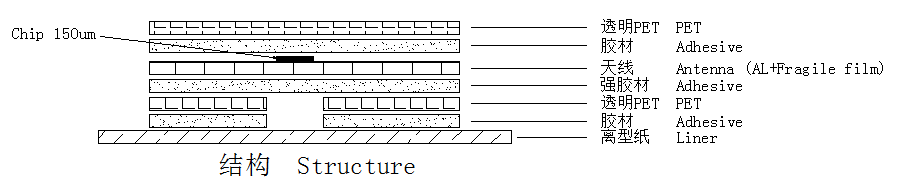 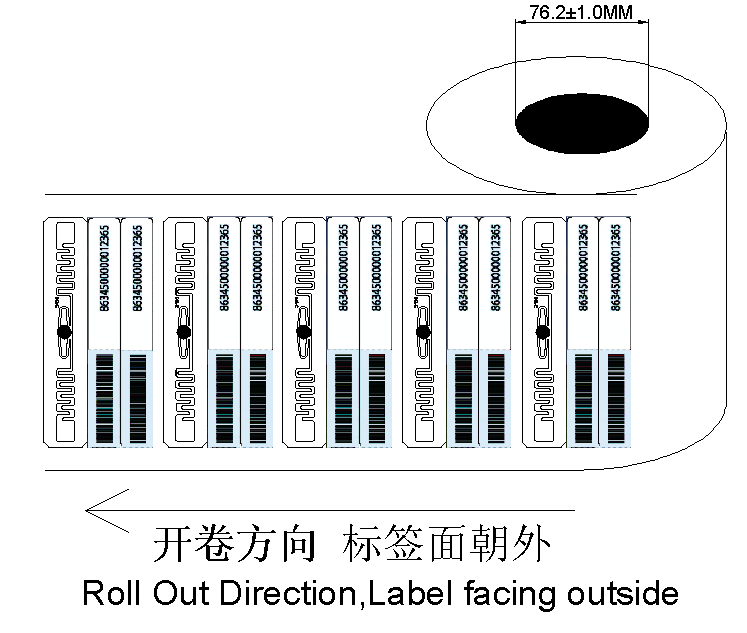 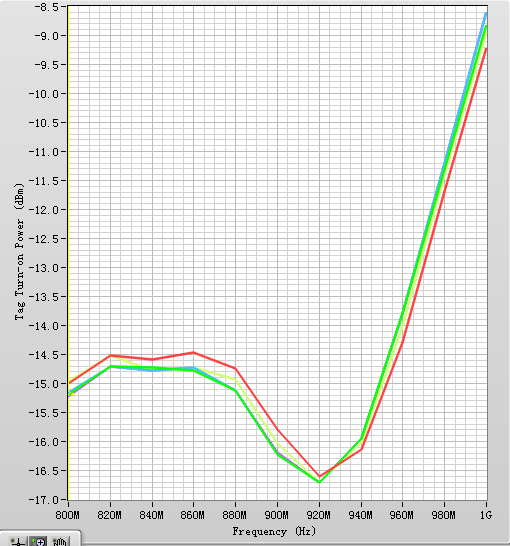 性能曲线参考图Reference of Graphic Performance产品参数：天线尺寸Antenna Size                   95X8mm(±0.2mm)                      标签尺寸Tag Size                           100X47mm(±0.5mm)                     成品跳距Product Skip Distance       52.0±0.4mm                              成品边距Product Margin                 10.0±1.0mm                                卷料宽度Width of the Tape             120±1.0mm                              衬底基材Substrate Material          聚酯薄膜Polyester Film（PET ）                                  天线材料Antenna Material           铝蚀刻Aluminum Etching                                             表面材料Surface Material            防水Waterproof PET                                                      外观特性Characteristics              透明、或者单双面彩色标签                                                                                                   Transparent, single or double side of color   printing    工作频率Operating Frequency      860MHZ～960MHZ                                                    工作协议Protocol                           ISO 18000-6C                                                                      标签芯片Chip IC                   Impinj Monza 4QT                                              			     TID：96bit                    芯片内存容量       	               EPC_Public: 96bit                                              EPC_Private:128bitMemory Capacity                  User：512bit                 工作模式Operating Mode              清点或读写Inventory Read or Write                                读写距离Read and write range         ≥8M（Fixed Reader device）      重复编程次数Programming Cycle        100,000 cycles                               个性化编码Personalized Coding        支持多种数据结构的内外组合编码方式（可							       同步或离线式编码）；支持个性化密钥编码							       Supporting multiple data structure of 								       inside and outside combinatorial 								       encoding（can be synchronous and 								       offline sequence encoding）；Supporting   personalized key code    产品特性Product Attribute               一次性使用 ，局部防转移防篡改(如加温转移，化学转移，刀片转移等),抗UV紫外线设计，不残胶设计便于标签定期更换，抗水洗车外使用							      				                Disposable，Prevent transfer copy(such as Heat Transfer, Chemical transfer, Knife transfer, Anti-UV,No residual of removal, Resistance of car water washing outside 性能一致性Performance Consistence	灵敏度一致Same RSSI or sensitivity						公差Tolerance  +/-1dBm                数据保存Data EEPROM Retention:           10 years                          静电保护ESD Voltage Immunity:             ± 2KV                          工作温度Operating Temperature            -25℃～75℃             	       储存温度Storage Temperature        	    0℃～25℃               	       操作湿度Relative Humidity:                      10% ~ 95%(As Less Reading As More Humidity)   纸芯内径Core Diameter  			76.2mm(3inch)                 		                卷数量Volume Number  			1000～3000PCS(依实际需求而定)                          						(According to actual demand)                               出卷方向The Roll Direction  		面标朝外（出卷方向依实际需求而定）                       						the Surface or Printing Facing out or up							         （According to actual demand）                                 包装材料Packing Material                     防静电珍珠棉+气泡垫+防静电袋+外纸箱                                      				                     Anti-static PE + Foam stuff + Anti-static Bag RFID车灯标签LA-10047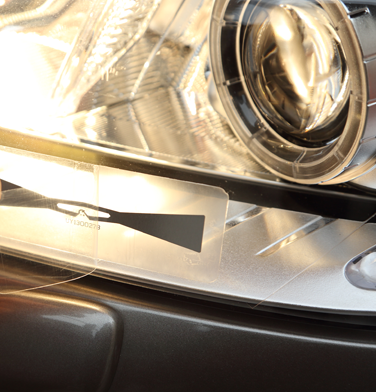 